Autumn 1Autumn 2Spring 1Spring 2Summer 1Summer 2Topic titleRaging Rivers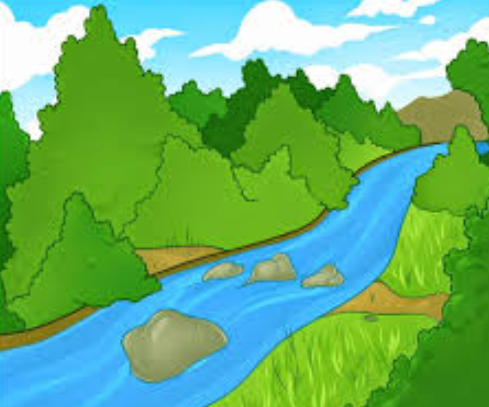 Out of this World!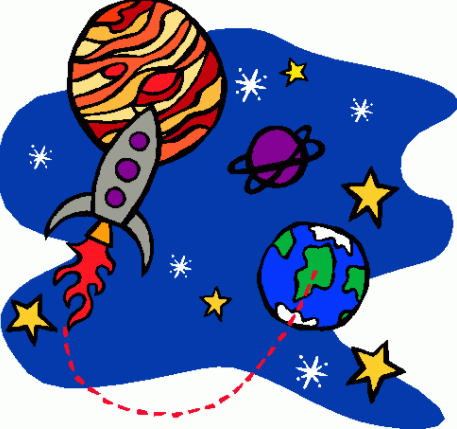 The Indus Valley Civilization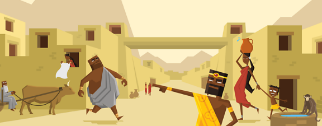 Ancient Greece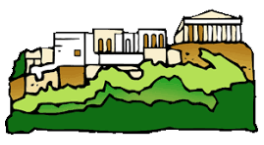 Ain’t no Mountain High Enough!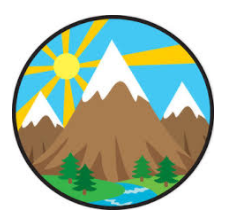 The Great War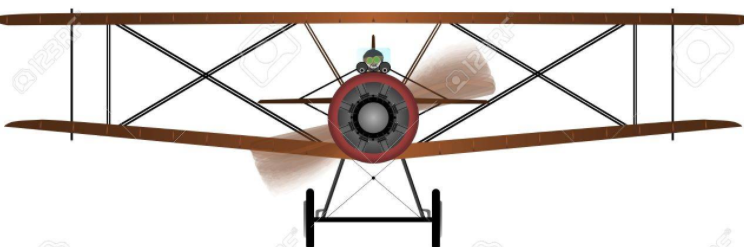 Wow starterVisitor/tripPrime VR 

Yorkshire WaterMake a  solar system ‘mobile’ 
World MuseumAncient Greece drama workshopVirtual Reality Forest school- survival skills.Build an Air Raid ShelterBankfield Museum Reading into writing processThe Jungle BookFiction: narrative, descriptive scene, story writing, diary writing, internal monologueNon-fiction: formal instructionsHidden Figures (to celebrate Black History Month)Character descriptions and formal persuasive letter.Hidden Figures (continued)Fiction: diary entry, memoirNon-fiction: Non-chronological reports and informal letterRobot Girl by Malorie BlackmanDiscussion, debate, science fiction narrativeCineliteracy linked to Wall.EFiction: sci-fi traditional tales.
Fiction: setting descriptions.Non-fiction: formal letter writing- persuasionThe TempestFiction: Setting description, character, descriptions and comparisons, diary entry, play scriptsNon-fiction: radio news reports and newspaper reports (lost at sea)Poetry- linked to storms (cinquain)D'Aulaires' Book of Greek Myths by Ingri d'AulaireFiction: Myths and legends, character descriptions, play scripts, alternative endingNon-fiction: balanced arguments (linked to the alternative ending), explanation text.Falling Out of the Sky: Poems about Myths and MonstersPoetry: narrative poetryKing of the Cloud Forests by Michael MorpurgoFiction: play script (Jake’s first day with the yetis), detailed description when two characters meet, write a chapter from a different POV, adventure story
Non-fiction: letter writing
Poetry: Poems linked to themes in the storyThe Mountaineer who overcame an avalanche- Colby Coombs (Survivors)Fiction: Short adventure storyNon-fiction: Newspaper reportArmistice Runner (Conkers) by Tom Palmer
Fiction: Flashback stories, diary writing, chapter from another POV (e.g. first person), using dialogue effectively, writing a missing chapterNon-fiction: Explanation texts linked to warCross-curricular writingWater cycle stories and songs.
Explanation texts. ‘Holiday brochures’ for each planet.All about the ISS.Leaflet.Letter writing.Diary entries.Explanation texts.
Inside an Ancient Greek village…Ancient Greek menusPersuasive leaflets.
Information about habitats.How to survive being stranded on a mountain. News report A day in the life of…Guided reading bookJourney to the River Sea by Eva Ibbotson The Secret of Platform 13 by Eva IbbotsonThe Explorer Paperback by Katherine RundellThe Girl of Ink & Stars by Kiran Millwood HargarveBoy In The Back of tThe Class  by Onjali Q. RaúfThe Garden of Lost Secrets by A.M HowellClass bookJourney to the River Sea by Eva IbbotsonThe Secret of Platform 13 by Eva IbbotsonThe Explorer Paperback by Katherine RundellThe Girl of Ink & Stars by Kiran Millwood HargarveBoy In The Back of tThe Class  by Onjali Q. RaúfThe Garden of Lost Secrets by A.M HowellMathsPlace ValueAddition & SubtractionStatisticsPosition & Direction
Converting units of measure
VolumeMultiplication & Division
Perimeter & AreaConsolidationDecimals
Properties of ShapeFractions
Decimals & Percentages
ConsolidationLength & PerimeterMultiplication & DivisionConsolidation ScienceGrowing up and growing old Describe the changes as humans develop to old age. Indicate stages in the growth and development of humans.Learn about the changes experiences in puberty.Out of this world!Describe the movement of the Earth and other planets relative to the sun in the solar system.
Describe the movement of the moon relative to the Earth.
Describe the sun, Earth and moon as approximately spherical bodies.
Use the idea of the Earth’s rotation to explain day and night.Getting a reactionDemonstrate that dissolving, mixing and changes of state are reversible changes (make potions)
Explain that some changes result in the formation of new materials, and that this kind of change is not usually reversible.Know that some materials will dissolve in liquid to form a solution, and describe how to recover a substance from a solution.
Use knowledge of solids, liquids and gases to decide how mixtures might be separated.Let’s get moving (Forces)Describe the movement of the Earth and other planets relative to the sun in the solar system.
Describe the movement of the moon relative to the Earth.
Explain that unsupported objects fall towards the Earth because of the force of gravity acting between the Earth and the falling object.
Identify the effects of air resistance, water resistance and friction, that act between moving surfaces.
Recognise that some mechanisms including levers, pulleys and gears allow a smaller force to have a greater effect.Living things in their habitatsDescribe the differences in the life cycles of a mammal, an amphibian, an insect and a bird.
Describe the life process of reproduction in some plants and animals.Link the above to eco-systems and habitats found on mountains. Material worldCompare and group materials together, according to whether they are solids, liquids or gases.
Observe that some materials change state when they are heated or cooled, and measure or research the temperature at which this happens in degrees Celsius.
Identify the part played by evaporation and condensation in the water cycle and associate the rate of evaporation with temperatureGeographyHuman & physical geography. Describe and understand key aspects of rivers and the water cycle.Describe and understand key aspects of human geography, including: land use, linking specially to how rivers have changed over time and how human activity affects rivers.
Locational knowledge. 
Locate rivers on maps, globes and atlases. 
Explore climate zones of different rivers. Geographical skills & fieldworkTo be able to locate rivers using an atlas and world map.Locational knowledgeIdentify the position and significance of the Prime/Greenwich Meridian and time zones (including day and night)- linking to the significance of latitude and longitude.  Geographical skills & fieldworkLocate the world’s countries, using maps to focus on Europe, Including the location of Russia) and North and South America – link to research on space travel. Use digital/computer mapping.Locational knowledgeIdentify land-use patterns and how these have changed over time.Human & Physical geography Describe and understand key aspects of physical geography, including: climate zones and vegetation belts.Describe and understand key aspects of human geography, including: economic activity including trade links, and the distribution of natural resources including energy, food, minerals and water.Use maps and atlases to locate countries studied. Place KnowledgeUnderstand geographical similarities and differences through the study of human and physical geography of a region of the UK and a region in a European country.Human & Physical GeographyDescribe and understand key aspects of human geography, including: types of settlement and land use, economic activity including trade links (including what the main exports were in Ancient Greece).Geographical skills & fieldworkUse maps and atlases to locate countries and describe features studied.Human & physical geography 
Describe and understand key aspects of mountains.Describe and understand key aspects of physical geography, including mountains and the vegetation zones found in mountain ranges. Locational KnowledgeName and locate counties and cities of the UK, and their identifying key topographical features including hills, mountains. Discuss the differences between the two.
Geographical skills & fieldworkUse ordnance survey maps along with symbols and keys to locate mountain ranges. Use maps, atlases, globes and digital/computer mapping to locate countries and describe features (mountain ranges) studied.Use fieldwork to observe, measure and record and present the human and physical features in the local area using a range of methods, including plans – link to Y5 big walk.Locational knowledge
Locate countries involved in WWI.
Geographical skills & fieldworkUse maps, atlases and digital devices to describe and locate places studied. Human & physical geography.Describe and understand key aspects of human geography, including distribution of natural resources.HistoryTo identify how rivers have changed over time (look at River Don and River Yamuna).To identify significant turning points in the history of space – for both Britain and the world.Use appropriate historical vocabulary to communicate e.g. dates, time periods, era, change, chronologyAn overview of where and when the first civilizations appeared and a depth study of The Indus Valley. Compare to previously taught early civilizations.Recognise the achievements of the earliest civilizations – Ancient Greece.Study Greek life and achievements and their influence on the western world. Significant figures in WWI.How the war affected daily life in Britain.How life changed for children.
How the war ended and the treaty of Versailles. ArtResearch famous artists and create river drawings using acrylic paint Sketching Indus art and craft.Study the work on Van Gogh and discuss how his work can be adapted to create mountain images.D & TResearch, plan & make a ‘space vehicle’ that moves.Research, plan and make a Greek pottery vase- clay.Research, design and make an air raid shelter ComputingCoding and e-safety Spreadsheets and e-safety Databases and e-safetyGame creator and e-safety3D modelling and e-safetyConcept maps and e-safetyP.EY5 P.E schemeY5 P.E schemeY5 P.E schemeY5 P.E schemeY5 P.E schemeY5 P.E scheme MusicRock - Explore the dimensions of music and play instrumentals to part of a song.Jazz part 1 - Revisit songs and musical activities. Explore the history of music and the beginnings of the language of music.Pop - Listen and appraise and use instruments to play as part of an ensemble.Hip Hop - Listen and appraise (Motown), play as part of an ensemble, read notation.Motown - Singing, performing and playing instruments using notation. Western classical music - Learn about interrelated dimensions of music through playing instruments and improvising.